WYMAGANIA EDUKACYJNE Z JĘZYKA HISZPAŃSKIEGO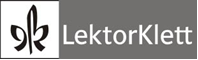 W KLASIE 7 SZKOŁY PODSTAWOWEJNA PODSTAWIE PODRĘCZNIKA GENTE JOVEN 1 EDICIÓN REVISADAUnidad 0: ¿Vamos?Unidad 0: ¿Vamos?Unidad 0: ¿Vamos?Unidad 0: ¿Vamos?Unidad 0: ¿Vamos?Unidad 0: ¿Vamos?Ocena niedostatecznaOcena dopuszczającaOcena dostatecznaOcena dobraOcena bardzo dobraOcena celującaUczeń nie spełnia wymagań na ocenę dopuszczającą.Uczeń posługuje się w bardzo ograniczonym zakresie słownictwem poznanym w rozdziale startowym, tj. liczebniki 0-10, nazwy przyborów szkolnych i przedmiotów znajdujących się w klasie.Uczeń popełnia liczne błędy przy literowaniu i zapisywaniu słów i zwrotów.Uczeń niezrozumiale i w sposób zakłócający komunikację wita się i żegna, pyta o samopoczucie, prosi o powtórzenie, stosuje poznane zwroty podczas lekcji. Jednocześnie stosuje bardzo ograniczony zasób poznanych słów i struktur i popełnia liczne błędy językowe.Uczeń, popełniając liczne błędy, posługuje się słownictwem poznanym w rozdziale startowym, tj. liczebniki 0-10, nazwy przyborów szkolnych i przedmiotów znajdujących się w klasie.Uczeń nie zawsze poprawnie literuje i zapisuje poznane słowa i zwroty.Stosując mało urozmaicone słownictwo i zwroty uczeń wita się i żegna, pyta o samopoczucie, prosi o powtórzenie, stosuje poznane zwroty podczas lekcji. Jednocześnie popełnia błędy językowe, które w pewnym stopniu zakłócają komunikację.Uczeń, popełniając nieliczne błędy, posługuje się słownictwem poznanym w rozdziale startowym, tj. liczebniki 0-10, nazwy przyborów szkolnych i przedmiotów znajdujących się w klasie.Uczeń przeważnie poprawnie literuje i zapisuje poznane słowa i zwroty.Stosując dość urozmaicone słownictwo i zwroty uczeń wita się i żegna, pyta o samopoczucie, prosi o powtórzenie, stosuje poznane zwroty podczas lekcji. Popełnia nieliczne błędy językowe, które nie zakłócają komunikacji i zrozumienia przekazywanego komunikatu.Uczeń poprawnie posługuje się słownictwem poznanym w rozdziale startowym, tj. liczebniki 0-10, nazwy przyborów szkolnych i przedmiotów znajdujących się w klasie.Uczeń bezbłędnie lub niemal bezbłędnie literuje i zapisuje poznane słowa i zwroty.Stosując urozmaicone słownictwo i zwroty uczeń płynnie wita się i żegna, pyta o samopoczucie, prosi o powtórzenie, spontanicznie stosuje poznane zwroty podczas lekcji. Ewentualne błędy językowe nie zakłócają komunikacji i zrozumienia przekazywanego komunikatu.Uczeń spełnia wymagania na ocenę bardzo dobrą i wymienia i opisuje w języku polskim postaci, miejsca, potrawy związane z krajami hiszpańskojęzycznymi. Potrafi poprawnie wymówić po hiszpańsku wybrane nazwy miejsc, potraw oraz imiona i nazwiska słynnych ludzi związanych z krajami hiszpańskojęzycznymi. Rozróżnia język hiszpański wśród innych języków oraz określa kontekst wypowiedzi.Unidad 1: Tú y yoUnidad 1: Tú y yoUnidad 1: Tú y yoUnidad 1: Tú y yoUnidad 1: Tú y yoUnidad 1: Tú y yoOcena niedostatecznaOcena dopuszczającaOcena dostatecznaOcena dobraOcena bardzo dobraOcena celującaUczeń nie spełnia wymagań na ocenę dopuszczającą.Uczeń posługuje się w bardzo ograniczonym zakresie słownictwem poznanym w rozdziale pierwszym, tj. dane osobowe, kraje i narodowości, liczebniki do 20, zaimki pytające, kraje hiszpańskojęzyczne i ich stolice, zaimki osobowe w funkcji podmiotu, nazwy wybranych zawodów, kolokwializmy szkolne, nazwy poznanych zwierząt.Uczeń popełnia liczne błędy przy literowaniu słów, w odmianie czasowników w czasie teraźniejszym, użyciu zaimków pytających i osobowych w funkcji podmiotu, w tworzeniu rodzaju żeńskiego i męskiego, liczby pojedynczej i mnogiej, pisowni wielką i małą literą, w intonowaniu słów.Uczeń niezrozumiale i w sposób zakłócający komunikację przedstawia się, podaje swój wiek i kraj pochodzenia, potrafi przywitać się i pożegnać w sposób formalny i nieformalny, pyta i odpowiada na pytanie o samopoczucie, potrafi przeliterować swoje imię i nazwisko, literuje wyrazy, przedstawia inne osoby. Jednocześnie stosuje bardzo ograniczony zasób poznanych słów i struktur i popełnia liczne błędy językowe.Uczeń z trudnością znajduje określone informacje w tekstach dotyczących danych osobowych, krajów i narodowości.Uczeń, popełniając liczne błędy, posługuje się słownictwem poznanym w rozdziale pierwszym, tj. dane osobowe, kraje i narodowości, liczebniki do 20, zaimki pytające, kraje hiszpańskojęzyczne i ich stolice, zaimki osobowe w funkcji podmiotu, nazwy wybranych zawodów, kolokwializmy szkolne, nazwy poznanych zwierząt.Uczeń nie zawsze poprawnie literuje słowa, odmienia czasowniki w czasie teraźniejszym, stosuje zaimki pytające i osobowe w funkcji podmiotu, tworzy rodzaj żeński i męski, liczbę pojedynczą i mnogą, zapisuje wielką lub małą literę, intonuje słowa.Stosując mało urozmaicone słownictwo i zwroty uczeń przedstawia się, podaje swój wiek i kraj pochodzenia, potrafi przywitać się i pożegnać w sposób formalny i nieformalny, pyta i odpowiada na pytanie o samopoczucie, potrafi przeliterować swoje imię i nazwisko, literuje wyrazy, przedstawia inne osoby. Jednocześnie popełnia błędy językowe, które w pewnym stopniu zakłócają komunikację.Uczeń z pewną trudnością znajduje określone informacje w tekstach dotyczących danych osobowych, krajów i narodowości.Uczeń, popełniając nieliczne błędy, posługuje się słownictwem poznanym w rozdziale pierwszym, tj. dane osobowe, kraje i narodowości, liczebniki do 20, zaimki pytające, kraje hiszpańskojęzyczne i ich stolice, zaimki osobowe w funkcji podmiotu, nazwy wybranych zawodów, kolokwializmy szkolne, nazwy poznanych zwierząt.Uczeń przeważnie poprawnie literuje słowa, odmienia czasowniki w czasie teraźniejszym, stosuje zaimki pytające i osobowe w funkcji podmiotu, tworzy rodzaj żeński i męski, liczbę pojedynczą i mnogą, zapisuje wielką lub małą literę, intonuje słowa.Stosując dość urozmaicone słownictwo i zwroty uczeń przedstawia się, podaje swój wiek i kraj pochodzenia, potrafi przywitać się i pożegnać w sposób formalny i nieformalny, pyta i odpowiada na pytanie o samopoczucie, potrafi przeliterować swoje imię i nazwisko, literuje wyrazy, przedstawia inne osoby. Popełnia nieliczne błędy językowe, które nie zakłócają komunikacji i zrozumienia przekazywanego komunikatu.Uczeń znajduje określone informacje w tekstach dotyczących danych osobowych, krajów i narodowości.Uczeń poprawnie posługuje się słownictwem poznanym w rozdziale pierwszym, tj. dane osobowe, kraje i narodowości, liczebniki do 20, zaimki pytające, kraje hiszpańskojęzyczne i ich stolice, zaimki osobowe w funkcji podmiotu, nazwy wybranych zawodów, kolokwializmy szkolne, nazwy poznanych zwierząt.Uczeń bezbłędnie lub niemal bezbłędnie literuje słowa, odmienia czasowniki w czasie teraźniejszym, stosuje zaimki pytające i osobowe w funkcji podmiotu, tworzy rodzaj żeński i męski, liczbę pojedynczą i mnogą, zapisuje wielką lub małą literę, intonuje słowa.Stosując urozmaicone słownictwo i zwroty uczeń spontanicznie przedstawia się, podaje swój wiek i kraj pochodzenia, potrafi przywitać się i pożegnać w sposób formalny i nieformalny, pyta i odpowiada na pytanie o samopoczucie, potrafi przeliterować swoje imię i nazwisko, literuje wyrazy, przedstawia inne osoby. Ewentualne błędy językowe nie zakłócają komunikacji i zrozumienia przekazywanego komunikatu.Uczeń bezbłędnie lub niemal bezbłędnie znajduje określone informacje w tekstach dotyczących danych osobowych, krajów i narodowości.Uczeń spełnia wymagania na ocenę bardzo dobrą i interpretuje ilustracje i domyśla się znaczenia słów z kontekstu, zna typowe imiona i nazwiska hiszpańskie, wie, na czym polega tworzenie podwójnych nazwisk hiszpańskich, zna nazwy wybranych krajów hiszpańskojęzycznych, i odpowiadające im nazwy narodowości oraz stolice i wskazuje je na mapie, wymienia znane postaci, których językiem ojczystym jest język hiszpański, prezentuje swój projekt na forum klasy.Unidad 2: Mi colegioUnidad 2: Mi colegioUnidad 2: Mi colegioUnidad 2: Mi colegioUnidad 2: Mi colegioUnidad 2: Mi colegioOcena niedostatecznaOcena dopuszczającaOcena dostatecznaOcena dobraOcena bardzo dobraOcena celującaUczeń nie spełnia wymagań na ocenę dopuszczającą.Uczeń posługuje się w bardzo ograniczonym zakresie słownictwem poznanym w rozdziale drugim, tj. nazwy pomieszczeń i miejsc w szkole, nazwy pór dnia,wybrane słownictwo związane z życiem cyrkowców, nazwy przedmiotów szkolnych,nazwy przyborów szkolnych i przedmiotów znajdujących się w klasie, słownictwo związane ze szkołą i edukacją.Uczeń popełnia liczne błędy w użyciu czasownika haber, przysłówków también/tampoco, zaimków dzierżawczych, rodzajników nieokreślonych, czasownika gustar w liczbie pojedynczej, prawidłowej intonacji i zapisie dźwięków [s] i [θ].Uczeń niezrozumiale i w sposób zakłócający komunikację wymienia, co znajduje się i kto przebywa w szkole oraz w sali lekcyjnej, opisuje ilustracje używając prostych zdań, redaguje kilka zdań na temat swojej szkoły, pyta i odpowiada na pytanie o ulubiony przedmiot, pyta i odpowiada na pytania o zainteresowania i upodobania, wypowiada się na temat zainteresowań osób trzecich, odpowiada na pytania dotyczące swojej szkoły.Jednocześnie stosuje bardzo ograniczony zasób poznanych słów i struktur i popełnia liczne błędy językowe.Uczeń z trudnością znajduje określone informacje w tekstach dotyczących edukacji, szkoły i upodobań.Uczeń, popełniając liczne błędy, posługuje się słownictwem poznanym w rozdziale drugim, tj. nazwy pomieszczeń i miejsc w szkole, nazwy pór dnia,wybrane słownictwo związane z życiem cyrkowców, nazwy przedmiotów szkolnych,nazwy przyborów szkolnych i przedmiotów znajdujących się w klasie, słownictwo związane ze szkołą i edukacją.Uczeń nie zawsze poprawnie stosuje czasownik haber, przysłówki también/tampoco, zaimki dzierżawcze, rodzajniki nieokreślone, czasowniki gustar w liczbie pojedynczej, intonuje i zapisuje dźwięki [s] i [θ].Stosując mało urozmaicone słownictwo i zwroty uczeń wymienia, co znajduje się i kto przebywa w szkole oraz w sali lekcyjnej, opisuje ilustracje używając prostych zdań, redaguje kilka zdań na temat swojej szkoły, pyta i odpowiada na pytanie o ulubiony przedmiot, pyta i odpowiada na pytania o zainteresowania i upodobania, wypowiada się na temat zainteresowań osób trzecich, odpowiada na pytania dotyczące swojej szkoły. Jednocześnie popełnia błędy językowe, które w pewnym stopniu zakłócają komunikację.Uczeń z pewną trudnością znajduje określone informacje w tekstach dotyczących edukacji, szkoły i upodobań.Uczeń, popełniając nieliczne błędy, posługuje się słownictwem poznanym w rozdziale drugim, tj. nazwy pomieszczeń i miejsc w szkole, nazwy pór dnia,wybrane słownictwo związane z życiem cyrkowców, nazwy przedmiotów szkolnych,nazwy przyborów szkolnych i przedmiotów znajdujących się w klasie, słownictwo związane ze szkołą i edukacją.Uczeń przeważnie poprawnie stosuje czasownik haber, przysłówki también/tampoco, zaimki dzierżawcze, rodzajniki nieokreślone, czasowniki gustar w liczbie pojedynczej, intonuje i zapisuje dźwięki [s] i [θ].Stosując dość urozmaicone słownictwo i zwroty uczeń wymienia, co znajduje się i kto przebywa w szkole oraz w sali lekcyjnej, opisuje ilustracje używając prostych zdań, redaguje kilka zdań na temat swojej szkoły, pyta i odpowiada na pytanie o ulubiony przedmiot, pyta i odpowiada na pytania o zainteresowania i upodobania, wypowiada się na temat zainteresowań osób trzecich, odpowiada na pytania dotyczące swojej szkoły. Popełnia nieliczne błędy językowe, które nie zakłócają komunikacji i zrozumienia przekazywanego komunikatu.Uczeń znajduje określone informacje w tekstach dotyczących edukacji, szkoły i upodobań.Uczeń poprawnie posługuje się słownictwem poznanym w rozdziale drugim, tj. nazwy pomieszczeń i miejsc w szkole, nazwy pór dnia,wybrane słownictwo związane z życiem cyrkowców, nazwy przedmiotów szkolnych,nazwy przyborów szkolnych i przedmiotów znajdujących się w klasie, słownictwo związane ze szkołą i edukacją.Uczeń bezbłędnie lub niemal bezbłędnie stosuje czasownik haber, przysłówki también/tampoco, zaimki dzierżawcze, rodzajniki nieokreślone, czasowniki gustar w liczbie pojedynczej, intonuje i zapisuje dźwięki [s] i [θ].Stosując urozmaicone słownictwo i zwroty uczeń spontanicznie wymienia, co znajduje się i kto przebywa w szkole oraz w sali lekcyjnej, opisuje ilustracje używając prostych zdań, redaguje kilka zdań na temat swojej szkoły, pyta i odpowiada na pytanie o ulubiony przedmiot, pyta i odpowiada na pytania o zainteresowania i upodobania, wypowiada się na temat zainteresowań osób trzecich, odpowiada na pytania dotyczące swojej szkoły. Ewentualne błędy językowe nie zakłócają komunikacji i zrozumienia przekazywanego komunikatu.Uczeń bezbłędnie lub niemal bezbłędnie znajduje określone informacje w tekstach dotyczących edukacji, szkoły i upodobań.Uczeń spełnia wymagania na ocenę bardzo dobrą i interpretuje ilustracje i domyśla się znaczenia słów z kontekstu, opisuje rzeczywistość szkolną w wybranych krajach hiszpańskojęzycznych, interpretuje w języku hiszpańskim materiał wizualny, prezentuje swój projekt na forum klasy.Unidad 3: ¡Somos geniales!Unidad 3: ¡Somos geniales!Unidad 3: ¡Somos geniales!Unidad 3: ¡Somos geniales!Unidad 3: ¡Somos geniales!Unidad 3: ¡Somos geniales!Ocena niedostatecznaOcena dopuszczającaOcena dostatecznaOcena dobraOcena bardzo dobraOcena celującaUczeń nie spełnia wymagań na ocenę dopuszczającą.Uczeń posługuje się w bardzo ograniczonym zakresie słownictwem poznanym w rozdziale trzecim, tj. rodzina, części ciała, kolory, wygląd zewnętrzny, cechy charakteru, nazwy zwierząt.Uczeń popełnia liczne błędy w odmianie czasowników regularnych i nieregularnych w czasie teraźniejszym, liczbie i rodzaju rzeczowników i przymiotników, w użyciu przysłówków nada, muy, bastante, un poco, demasiado i spójników y, pero, ni…ni, zaimków dzierżawczych w liczbie pojedynczej i mnogiej, w zapisie i wymowie dźwięku [X].Uczeń niezrozumiale i w sposób zakłócający komunikację opisuje ustnie i pisemnie wygląd zewnętrzny, odpowiada na pytania o wygląd i charakter swój i osób trzecich, opisuje ustnie i pisemnie cechy charakteru, opisuje drzewo genealogiczne używając nazw członków rodziny, opisuje swoją rodzinę, zadaje pytania dotyczące członków rodziny innych osób, odpowiada na pytania dotyczące jego własnej rodziny, potrafi opisać zwierzęta używając nazw kolorów.Jednocześnie stosuje bardzo ograniczony zasób poznanych słów i struktur i popełnia liczne błędy językowe.Uczeń z trudnością znajduje określone informacje w tekstach dotyczących wyglądu zewnętrznego, charakteru i osobowości, rodziny.Uczeń, popełniając liczne błędy, posługuje się słownictwem poznanym w rozdziale trzecim, tj. rodzina, części ciała, kolory, wygląd zewnętrzny, cechy charakteru, nazwy zwierząt.Uczeń nie zawsze poprawnie odmienia czasowniki regularne i nieregularne w czasie teraźniejszym, stosuje liczbę i rodzaj rzeczowników i przymiotników, stosuje przysłówki nada, muy, bastante, un poco, demasiado i spójniki y, pero, ni…ni, zaimki dzierżawcze w liczbie pojedynczej i mnogiej, zapisuje i wymawia dźwięk [X].Stosując mało urozmaicone słownictwo i zwroty uczeń opisuje ustnie i pisemnie wygląd zewnętrzny, odpowiada na pytania o wygląd i charakter swój i osób trzecich, opisuje ustnie i pisemnie cechy charakteru, opisuje drzewo genealogiczne używając nazw członków rodziny, opisuje swoją rodzinę, zadaje pytania dotyczące członków rodziny innych osób, odpowiada na pytania dotyczące jego własnej rodziny, potrafi opisać zwierzęta używając nazw kolorów. Jednocześnie popełnia błędy językowe, które w pewnym stopniu zakłócają komunikację.Uczeń z pewną trudnością znajduje określone informacje w tekstach dotyczących wyglądu zewnętrznego, charakteru i osobowości, rodziny.Uczeń, popełniając nieliczne błędy, posługuje się słownictwem poznanym w rozdziale trzecim, tj. rodzina, części ciała, kolory, wygląd zewnętrzny, cechy charakteru, nazwy zwierząt.Uczeń przeważnie poprawnie odmienia czasowniki regularne i nieregularne w czasie teraźniejszym, stosuje liczbę i rodzaj rzeczowników i przymiotników, stosuje przysłówki nada, muy, bastante, un poco, demasiado i spójniki y, pero, ni…ni, zaimki dzierżawcze w liczbie pojedynczej i mnogiej, zapisuje i wymawia dźwięk [X].Stosując dość urozmaicone słownictwo i zwroty uczeń opisuje ustnie i pisemnie wygląd zewnętrzny, odpowiada na pytania o wygląd i charakter swój i osób trzecich, opisuje ustnie i pisemnie cechy charakteru, opisuje drzewo genealogiczne używając nazw członków rodziny, opisuje swoją rodzinę, zadaje pytania dotyczące członków rodziny innych osób, odpowiada na pytania dotyczące jego własnej rodziny, potrafi opisać zwierzęta używając nazw kolorów.Popełnia nieliczne błędy językowe, które nie zakłócają komunikacji i zrozumienia przekazywanego komunikatu.Uczeń znajduje określone informacje w tekstach dotyczących wyglądu zewnętrznego, charakteru i osobowości, rodziny.Uczeń poprawnie posługuje się słownictwem poznanym w rozdziale trzecim, tj. rodzina, części ciała, kolory, wygląd zewnętrzny, cechy charakteru, nazwy zwierząt.Uczeń bezbłędnie lub niemal bezbłędnie odmienia czasowniki regularne i nieregularne w czasie teraźniejszym, stosuje liczbę i rodzaj rzeczowników i przymiotników, stosuje przysłówki nada, muy, bastante, un poco, demasiado i spójniki y, pero, ni…ni, zaimki dzierżawcze w liczbie pojedynczej i mnogiej, zapisuje i wymawia dźwięk [X].Stosując urozmaicone słownictwo i zwroty uczeń spontanicznie opisuje ustnie i pisemnie wygląd zewnętrzny, odpowiada na pytania o wygląd i charakter swój i osób trzecich, opisuje ustnie i pisemnie cechy charakteru, opisuje drzewo genealogiczne używając nazw członków rodziny, opisuje swoją rodzinę, zadaje pytania dotyczące członków rodziny innych osób, odpowiada na pytania dotyczące jego własnej rodziny, potrafi opisać zwierzęta używając nazw kolorów.Ewentualne błędy językowe nie zakłócają komunikacji i zrozumienia przekazywanego komunikatu.Uczeń bezbłędnie lub niemal bezbłędnie znajduje określone informacje w tekstach dotyczących wyglądu zewnętrznego, charakteru i osobowości, rodziny.Uczeń spełnia wymagania na ocenę bardzo dobrą i interpretuje ilustracje i domyśla się znaczenia słów z kontekstu, wie, jak zwracają się do siebie nieformalnie członkowie rodziny w krajach hiszpańskojęzycznych, zna sylwetkę kolumbijskiego artysty Fernando Botero, korzysta ze źródeł informacji w języku obcym (Internet), prezentuje swój projekt na forum klasy.Unidad 4: Me gusta bailarUnidad 4: Me gusta bailarUnidad 4: Me gusta bailarUnidad 4: Me gusta bailarUnidad 4: Me gusta bailarUnidad 4: Me gusta bailarOcena niedostatecznaOcena dopuszczającaOcena dostatecznaOcena dobraOcena bardzo dobraOcena celującaUczeń nie spełnia wymagań na ocenę dopuszczającą.Uczeń posługuje się w bardzo ograniczonym zakresie słownictwem poznanym w rozdziale czwartym, tj. czynności życia codziennego i czasu wolnego, liczby od 0 do 100,nazwy miesięcy, nazwy posiłków, dni tygodnia, nazwy wybranych gatunków muzycznych pochodzących z krajów hiszpańskojęzycznych.Uczeń popełnia liczne błędy w odmianie czasowników regularnych i nieregularnych oraz zwrotnych w czasie teraźniejszym i czasownika gustar, użyciu przysłówków częstotliwości, w zapisie i wymowie litery B i V.Uczeń niezrozumiale i w sposób zakłócający komunikację opowiada, co lubi robić w czasie wolnym, ustosunkowuje się do wypowiedzi innych wyrażając własne zdanie, zadaje pytania o częstotliwość wykonywania czynności i odpowiada na pytania innych, podaje datę, pyta o godzinę i odpowiada na pytanie o godzinę, podaje, o której godzinie ma miejsce jakieś wydarzenie, podaje ramy czasowe trwania czynności/wydarzeń, opisuje czynności dnia codziennego swoje i osób trzecich ustnie i pisemnie, zadaje i odpowiada na pytania dotyczące codziennej rutyny, opowiada o sposobach spędzania czasu wolnego.  Jednocześnie stosuje bardzo ograniczony zasób poznanych słów i struktur i popełnia liczne błędy językowe.Uczeń z trudnością znajduje określone informacje w tekstach dotyczących codziennej rutyny, sposobów spędzania wolnego czasu, muzyki w krajach hiszpańskojęzycznych.Uczeń, popełniając liczne błędy, posługuje się słownictwem poznanym w rozdziale czwartym, tj. czynności życia codziennego i czasu wolnego, liczby od 0 do 100, nazwy miesięcy, nazwy posiłków, dni tygodnia, nazwy wybranych gatunków muzycznych pochodzących z krajów hiszpańskojęzycznych. Uczeń nie zawsze poprawnie odmienia czasowniki regularne i nieregularne oraz zwrotne w czasie teraźniejszym i czasownik gustar, używa przysłówki częstotliwości, zapisuje i wymawia litery B i V.Stosując mało urozmaicone słownictwo i zwroty uczeń opowiada, co lubi robić w czasie wolnym, ustosunkowuje się do wypowiedzi innych wyrażając własne zdanie, zadaje pytania o częstotliwość wykonywania czynności i odpowiada na pytania innych, podaje datę, pyta o godzinę i odpowiada na pytanie o godzinę, podaje, o której godzinie ma miejsce jakieś wydarzenie, podaje ramy czasowe trwania czynności/wydarzeń, opisuje czynności dnia codziennego swoje i osób trzecich ustnie i pisemnie, zadaje i odpowiada na pytania dotyczące codziennej rutyny, opowiada o sposobach spędzania czasu wolnego.  Jednocześnie popełnia błędy językowe, które w pewnym stopniu zakłócają komunikację.Uczeń z pewną trudnością znajduje określone informacje w tekstach dotyczących codziennej rutyny, sposobów spędzania wolnego czasu, muzyki w krajach hiszpańskojęzycznych.Uczeń, popełniając nieliczne błędy, posługuje się słownictwem poznanym w rozdziale czwartym, tj. czynności życia codziennego i czasu wolnego, liczby od 0 do 100, nazwy miesięcy, nazwy posiłków, dni tygodnia, nazwy wybranych gatunków muzycznych pochodzących z krajów hiszpańskojęzycznych. Uczeń przeważnie poprawnie odmienia czasowniki regularne i nieregularne oraz zwrotne w czasie teraźniejszym i czasownik gustar, używa przysłówki częstotliwości, zapisuje i wymawia litery B i V.Stosując dość urozmaicone słownictwo i zwroty uczeń opowiada, co lubi robić w czasie wolnym, ustosunkowuje się do wypowiedzi innych wyrażając własne zdanie, zadaje pytania o częstotliwość wykonywania czynności i odpowiada na pytania innych, podaje datę, pyta o godzinę i odpowiada na pytanie o godzinę, podaje, o której godzinie ma miejsce jakieś wydarzenie, podaje ramy czasowe trwania czynności/wydarzeń, opisuje czynności dnia codziennego swoje i osób trzecich ustnie i pisemnie, zadaje i odpowiada na pytania dotyczące codziennej rutyny, opowiada o sposobach spędzania czasu wolnego.  Popełnia nieliczne błędy językowe, które nie zakłócają komunikacji i zrozumienia przekazywanego komunikatu.Uczeń znajduje określone informacje w tekstach dotyczących codziennej rutyny, sposobów spędzania wolnego czasu, muzyki w krajach hiszpańskojęzycznych.Uczeń poprawnie posługuje się słownictwem poznanym w rozdziale czwartym, tj. czynności życia codziennego i czasu wolnego, liczby od 0 do 100, nazwy miesięcy, nazwy posiłków, dni tygodnia, nazwy wybranych gatunków muzycznych pochodzących z krajów hiszpańskojęzycznych.Uczeń bezbłędnie lub niemal bezbłędnie odmienia czasowniki regularne i nieregularne oraz zwrotne w czasie teraźniejszym i czasownik gustar, używa przysłówki częstotliwości, zapisuje i wymawia litery B i V.Stosując urozmaicone słownictwo i zwroty uczeń spontanicznie opowiada, co lubi robić w czasie wolnym, ustosunkowuje się do wypowiedzi innych wyrażając własne zdanie, zadaje pytania o częstotliwość wykonywania czynności i odpowiada na pytania innych, podaje datę, pyta o godzinę i odpowiada na pytanie o godzinę, podaje, o której godzinie ma miejsce jakieś wydarzenie, podaje ramy czasowe trwania czynności/wydarzeń, opisuje czynności dnia codziennego swoje i osób trzecich ustnie i pisemnie, zadaje i odpowiada na pytania dotyczące codziennej rutyny, opowiada o sposobach spędzania czasu wolnego.  Ewentualne błędy językowe nie zakłócają komunikacji i zrozumienia przekazywanego komunikatu.Uczeń bezbłędnie lub niemal bezbłędnie znajduje określone informacje w tekstach dotyczących codziennej rutyny, sposobów spędzania wolnego czasu, muzyki w krajach hiszpańskojęzycznych.Uczeń spełnia wymagania na ocenę bardzo dobrą i interpretuje ilustracje i domyśla się znaczenia słów z kontekstu, ma świadomość różnicy czasu pomiędzy Polską, Hiszpanią (Wyspy Kanaryjskie) i krajami Ameryki Łacińskiej, zna typowe pory posiłków w Hiszpanii, zna sylwetkę kolumbijskiej piosenkarki Shakiry, przygotowuje i przedstawia na forum klasy/ nagrywa kamerą lub telefonem wywiad ze znaną osobą, której językiem ojczystym jest język hiszpański.